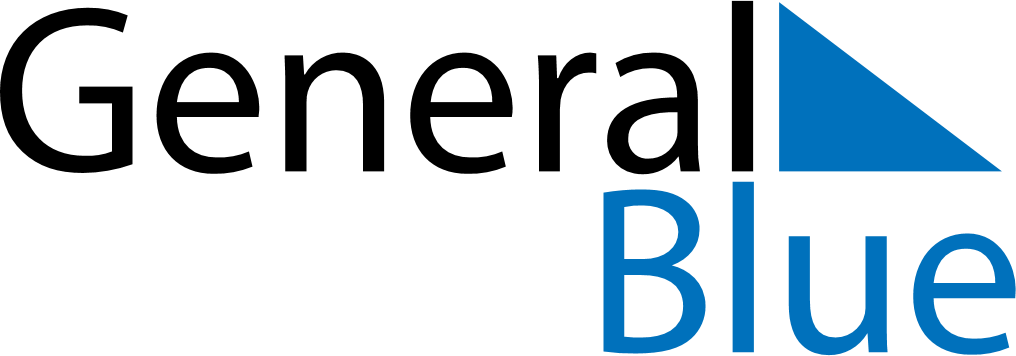 December 2023December 2023December 2023December 2023December 2023December 2023El SalvadorEl SalvadorEl SalvadorEl SalvadorEl SalvadorEl SalvadorMondayTuesdayWednesdayThursdayFridaySaturdaySunday12345678910111213141516171819202122232425262728293031Christmas DayNOTES